PL – Zopakuj si sčítání a odčítání do 10.1, Napiš příklad a vypočítej!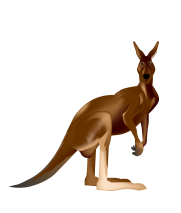 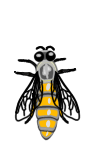                                   ______________________________                                    ______________________________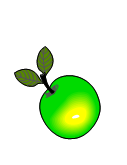 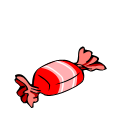 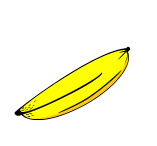 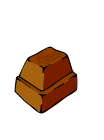                                         ______________________________                                    ______________________________2, Porovnej. 9 + 1 	6 + 3 			9	7			5 – 2		6 – 4 4 + 2		3 + 3				6	7			6 – 0 		5 - 49 – 6		10 – 4 			5	5			3 + 7		8 - 16 – 2		3 + 6				4 	3			3 + 3		4 + 25 + 5		6 + 2				2	2			1 + 7		4 + 46 – 3		4 – 2				7	9			5 – 3		8 - 48 + 2		9 + 0				3	8			8 – 6		5 - 33, Vypočítej.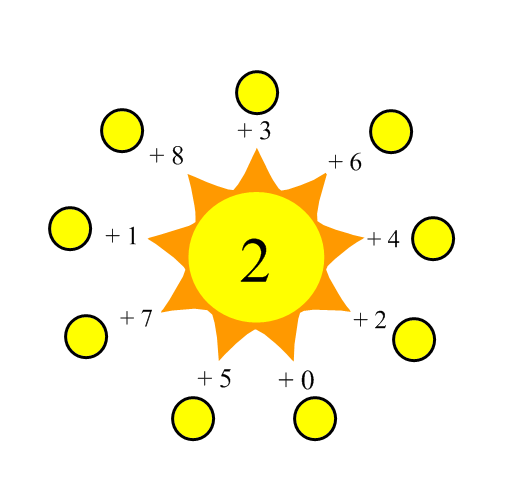 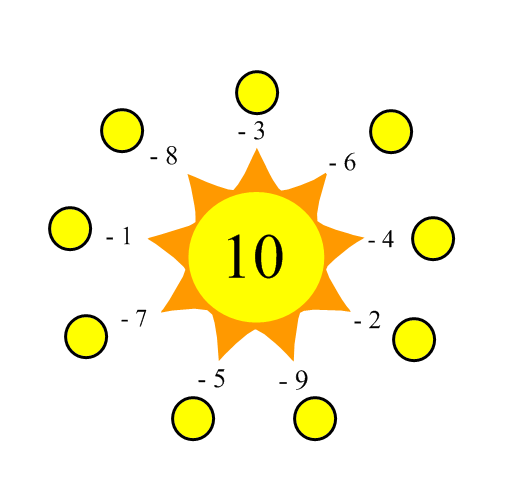 4, Doplň chybějící čísla.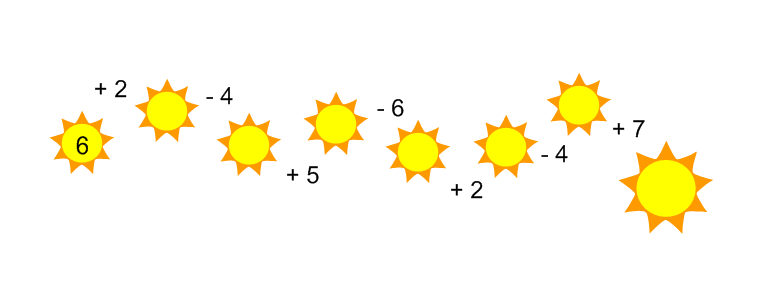 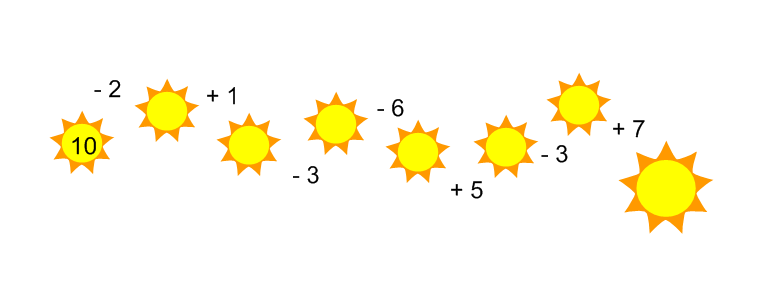 5, Vyřeš slovní úlohu.Jana má 8 Kč, to je o 5 více než má Petr. Kolik Kč má Petr?Vypočítej: ________________________Napiš odpověď: ___________________________________________________